RELIGIJNY KONKURSDLA PRZEDSZKOLAKÓWZ OKAZJI DNIA PAPIESKIEGOZadanie konkursowe:  Wykonaj pocztówkę do świętego Jana Pawła II – praca plastyczna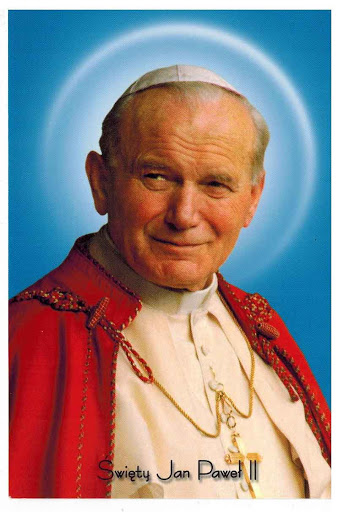 Format pracy: A 5, A 4(blok techniczny)Technika pracy: dowolnaTERMIN SKŁADANIA PRAC- 14 X 2020 r.OGŁOSZENIE WYNIKÓW     - 16 X 2020 r.PRACE PODPISANE PRZYNOSIMY DO PRZEDZKOLA.